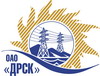 Открытое акционерное общество«Дальневосточная распределительная сетевая  компания»Протокол процедуры вскрытия поступивших конвертов с предложениями участников закупки №475283 (ЭТП)город БлаговещенскСПОСОБ И ПРЕДМЕТ ЗАКУПКИ:Открытый запрос цен на право заключения договора поставки: «Микропроцессорные устройства» для нужд филиала ОАО «ДРСК» «Амурские ЭС».ПРИСУТСТВОВАЛИ:Постоянно действующая Закупочная комиссия 2-го уровня ОТМЕТИЛИ:В ходе проведения запроса цен было получено 5 предложений, конверты с которыми были размещены в электронном виде на Торговой площадке Системы www.b2b-energo.ru.Вскрытие конвертов было осуществлено в электронном сейфе организатора запроса цен на Торговой площадке Системы www.b2b-energo.ru автоматически.Дата и время начала процедуры вскрытия конвертов с предложениями участников:10:23 03.03.2015Место проведения процедуры вскрытия конвертов с предложениями участников:Торговая площадка Системы www.b2b-energo.ruВ конвертах обнаружены предложения следующих участников запроса цен:Ответственный секретарь Закупочной комиссии 2 уровня                                      О.А. МоторинаТехнический секретарь Закупочной комиссии 2 уровня                                          Г.М. Терёшкина            № 278/МТПиР-В03.03.2015№Наименование участника и его адресПредмет и общая цена заявки на участие в запросе цен1ООО "ДВЭС" (680018, Хабаровский край, г. Хабаровск, ул. Руднева, д. 71 А)Предложение: подано 02.03.2015 в 09:53
Цена: 4 290 000,00 руб. (цена без НДС)2ООО “АЗБУКА ЭЛЕКТРИЧЕСТВА” (125459, Россия, г. Москва, ул. Туристская, д. 2, корп. 2, кв. 94)Предложение: Микропроцессорные устройства. Согласно ОЛ., подано 02.03.2015 в 09:52
Цена: 4 300 000,00 руб. (цена без НДС)3ЗАО "СЭА" (428000, Россия, Чувашская Республика, г. Чебоксары, пр. И.Яковлева, д.3)Предложение: подано 17.02.2015 в 09:41
Цена: 4 415 150,00 руб. (цена без НДС)4ООО "Вигур Технолоджис" (630032, Россия, Новосибирская обл., г. Новосибирск, мкр. Горский, д. 84, кв. 81)Предложение: На условиях лота., подано 02.03.2015 в 08:37
Цена: 4 415 157,63 руб. (цена без НДС)5ООО "ЗАВОД ЭЛЕКТРОТЕХНИЧЕСКОГО ОБОРУДОВАНИЯ" (428008, Россия, Чувашская Республика - Чувашия, г. Чебоксары, ул. Калинина, д. 109. стр. 1)Предложение: На условиях лота, подано 27.02.2015 в 18:00
Цена: 4 600 000,00 руб. (цена без НДС)